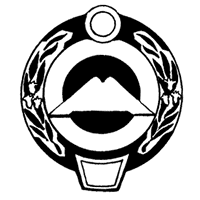 МИНИСТЕРСТВО ИМУЩЕСТВЕННЫХ И ЗЕМЕЛЬНЫХ ОТНОШЕНИЙ КАРАЧАЕВО-ЧЕРКЕССКОЙ РЕСПУБЛИКИ(МИНИМУЩЕСТВО КЧР)РАСПОРЯЖЕНИЕ24.01.2024                                                                                                                    № 36г. ЧеркесскО проведении аукциона на право заключения договора аренды недвижимого имущества, являющегося государственной собственностью Карачаево-Черкесской РеспубликиВ соответствии с Гражданским Кодексом Российской Федерации, Федеральным законом от 26.07.2006 № 135-ФЗ «О защите конкуренции», Законом Карачаево-Черкесской Республики от 22.07.2005 № 71-РЗ «Об управлении государственной собственностью Карачаево-Черкесской Республики», приказом Федеральной в антимонопольной службы от 21 марта 2023 г. № 147/23 «О порядке проведения конкурсов или аукционов на право заключения договоров аренды, договоров безвозмездного пользования, договоров доверительного управления имуществом, иных договоров, предусматривающих переход прав в отношении государственного или муниципального имущества, и перечне видов имущества, в отношении которого заключение указанных договоров может осуществляться путем проведения торгов в форме конкурса»Провести аукцион в электронной форме на право заключения договора аренды недвижимого имущества, являющегося государственной собственностью Карачаево-Черкесской Республики и закрепленного на праве оперативного управления за Министерством промышленности, энергетики и транспорта Карачаево-Черкесской Республики: Лот № 1 – 3 кабинета на 4 этаже административного здания, общей площадью 64 кв.м., в том числе кабинет № 1 –33 кв.м., кабинет № 2 – 16,5 кв.м., кабинет № 3 – 14,5 кв.м., расположенного по адресу: КЧР, г. Черкесск, ул. Калантаевского, 36.  Утвердить документацию об аукционе согласно приложению к настоящему распоряжению.Отделу управления имуществом и приватизации осуществить мероприятия по формированию извещения в государственной информационной системе «Официальный сайт Российской Федерации в информационно-телекоммуникационной сети «Интернет» www.torgi.gov.ru.Организацию проведения и подведения итогов аукциона поручить конкурсов или аукционов на право заключения договоров аренды, договоров безвозмездного пользования, договоров доверительного управления имуществом, иных договоров, предусматривающих переход прав в отношении имущества, являющегося государственной собственностью Карачаево-Черкесской Республики.Контроль за выполнением настоящего распоряжения возложить на заместителя Министра имущественных и земельных отношений Карачаево-Черкесской Республики, курирующего вопросы управления имуществом. Министр                	                                                                                    Р.О. БаскаевСогласовано:Первый заместитель Министра Начальник отделаЮристАмирокова Е.Н.281755